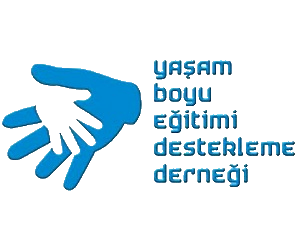 2019 yıLI EĞİTİM TAKVİMİ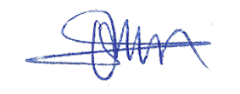 Prof. Dr. A. Halim ULAŞ
Yaşam Boyu Eğitimi Destekleme 
Derneği BaşkanıTARİHEĞİTİM09-10 KASIM 2019ŞIRNAK-SİLOPİZEKA OYUNLARI EĞİTİMİ